РЕСПУБЛИКА  КРЫМАДМИНИСТРАЦИЯ НИЖНЕГОРСКОГО СЕЛЬСКОГО ПОСЕЛЕНИЯНИЖНЕГОРСКОГО РАЙОНА РЕСПУБЛИКИ КРЫМПОСТАНОВЛЕНИЕ«10» марта 2023 г.                                           № 75                                              пгт. НижнегорскийО внесении изменений в административный регламент по предоставлению муниципальной услуги «Предоставление порубочного билета и (или) разрешения на пересадку деревьев и кустарников», утвержденный постановлением администрации Нижнегорского сельского поселения Нижнегорского района Республики Крым от 18.09.2020 № 392Руководствуясь Федеральным законом от 06 октября 2003 года № 131-ФЗ «Об общих принципах организации местного самоуправления в Российской Федерации», в соответствии с Федеральным законом от 27.07.2010 № 210-ФЗ «Об организации предоставления государственных и муниципальных услуг», администрация Нижнегорского сельского поселения Нижнегорского района Республики КрымПОСТАНОВИЛА:1. Внести в административный регламент по предоставлению муниципальной услуги «Предоставление порубочного билета и (или) разрешения на пересадку деревьев и кустарников», утвержденный постановлением администрации Нижнегорского сельского поселения Нижнегорского района Республики Крым от 18.09.2020 № 392 (далее – Регламент), следующие изменения:1.1. Пункт 2.5 раздела 2 Регламента изложить в следующей редакции:«2.5. Перечень нормативных правовых актов, регулирующих предоставление муниципальной услуги (с указанием их реквизитов и источников официального опубликования), информация о порядке досудебного (внесудебного) обжалования решений и действий (бездействия) Органа, а также его должностных лиц, муниципальных служащих, работников размещается на ЕПГУ, РПГУ и официальном сайте Администрации Нижнегорского сельского поселения»;1.2 Раздел 2 Регламента дополнить подпунктом 2.18 следующего содержания:«2.18 Муниципальная услуга в упреждающем (проактивном) режиме не оказывается.»;2.  Настоящее постановление обнародовать на информационных стендах Нижнегорского сельского поселения Нижнегорского района Республики Крым и на официальном сайте администрации Нижнегорского сельского поселения Нижнегорского района Республики Крым в сети «Интернет»: https://nizhnegorskij.admonline.ru/.3. Настоящее постановление вступает в силу со дня его обнародования.Председатель сельского совета-Глава администрации поселения                                                                                      С.В. Юрченко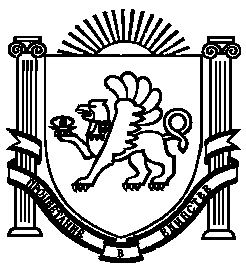 